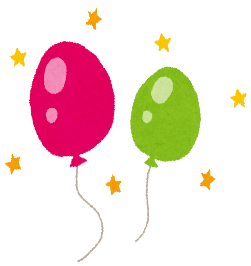 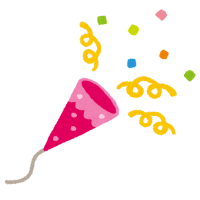 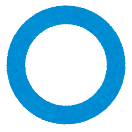 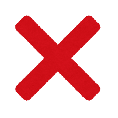 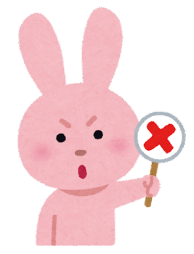 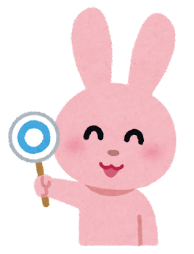 Do you like…__________________?Do you watch…__________________?Do you read…____________________?Do you cook…__________________?Do you know how to make…__________________?Do you clean __________________?Do you know how to use…____________________?Do you listen to…__________________?Do you play…__________________?Do you drink…_________________?Do you speak…___________________?Do you do your…__________________?Do you live in…___________________?Do you go to…__________________?Do you help your…____________________?Do you want…___________________?